        #АРАР                                                                              РЕШЕНИЕО назначении выборов депутатов Совета сельского поселения Биккуловский сельсовет муниципального района Миякинский район Республики Башкортостан двадцать восьмого созыва	В связи с истечением срока полномочий депутатов Совета сельского поселения Биккуловский сельсовет муниципального района Миякинский район Республики Башкортостан двадцать седьмого созыва, руководствуясь статьей 10 Кодекса Республики Башкортостан о выборах, Совет сельского поселения Биккуловский сельсовет муниципального района Миякинский район Республики Башкортостан Р Е Ш И Л :	1. Назначить на 8 сентября 2019 года выборы депутатов Совета сельского поселения Биккуловский сельсовет муниципального района Миякинский район Республики Башкортостан двадцать восьмого созыва.	2. Опубликовать настоящее решение в газете "Октябрь» 21 июня 2019 года.	3. Направить настоящее решение в территориальную избирательную комиссию муниципального района Миякинский район Республики Башкортостан.Глава сельского поселенияБиккуловский сельсовет 		 		 		    И.Р. Загидуллинс. Садовый19 июня 2019 г.№ 156	Башkортостан РеспубликаhыМи9к9 районы муниципаль районыны4 Бикkол ауыл Советы  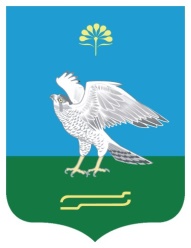 Совет сельского поселенияБиккуловский сельсовет муниципального района Миякинский районРеспублики Башкортостан